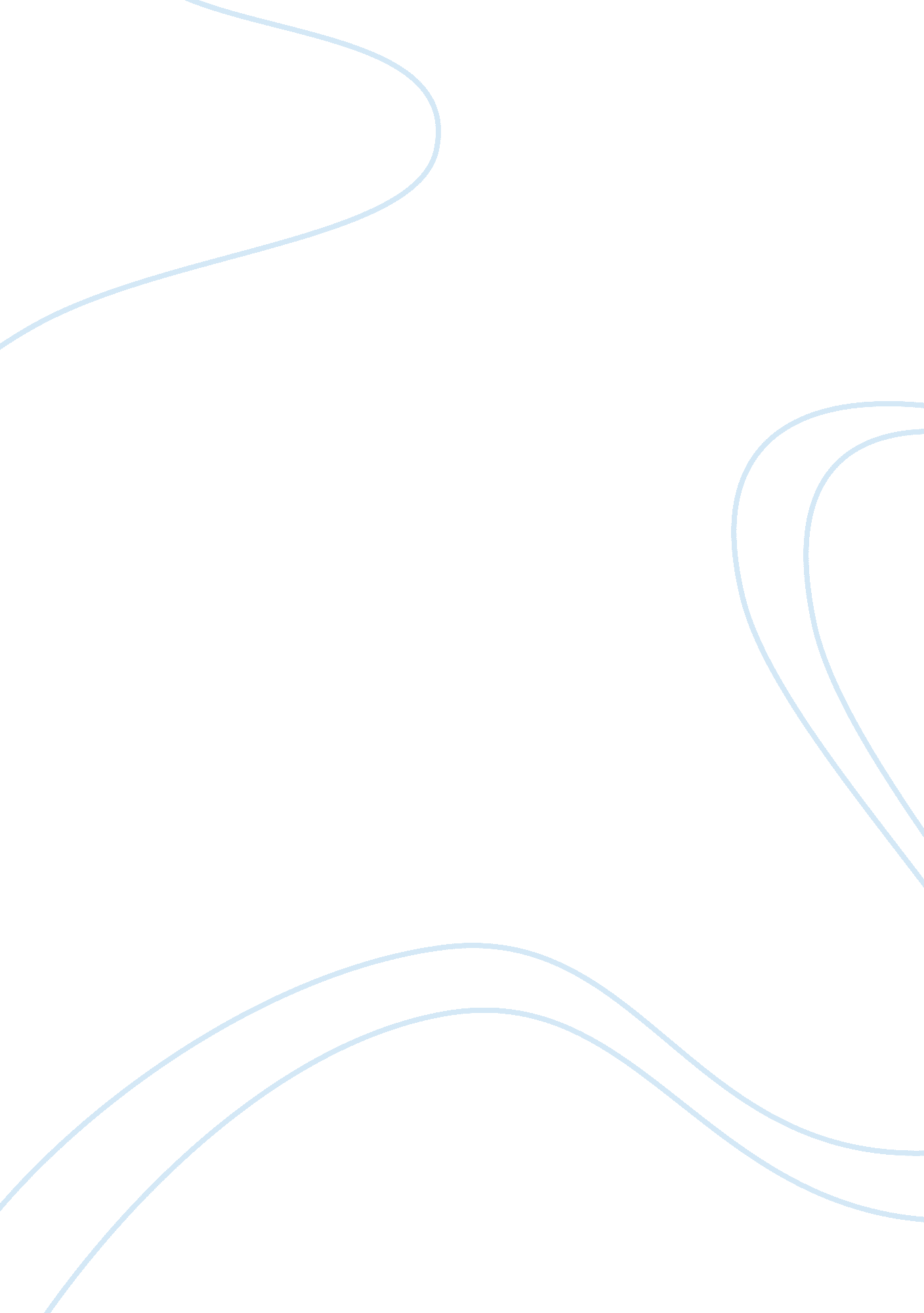 New cases of tb health and social care essayHealth & Medicine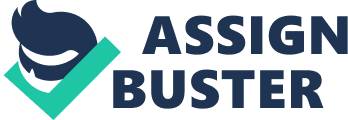 Over 8 million of new instances of TB are discovered and about 1. 5 million deceases resulted from TB yearly, TB has declared figure one infective slayer. [ 1 ] [ 2 ] Generally, TB ( TB ) is defined as a catching infective disease cause by Mycobacterium TB. A individual can infected when he or she inhales a proceedingss sum of septic phlegm of air. Terbium is non catching by direct contact with apparels or agitating custodies with person who has Terbium. Terbium is spread through the external respiration of the septic air during close contact. There is besides another type of untypical TB, transmitted when imbibing unpasteurised milk. Related bacteriums, Mycobacterium bovis which are found in unpasteurised milk are responsible to do this signifier of TB [ 23 ] . The symptoms of TB are non obvious until the disease is rather advanced. The early symptoms of TB are usually confused with other common symptoms of a febrility, including weariness, loss of appetency, a productive cough, febrility, weight loss and dark workout suits. The infection of the TB is more frequently than non spotted in the upper portion or lobe of the lungs. It normally takes months ( incubation ) from the get downing point of initial lung infection for symptoms to be noticeable. The worsen infection in the lungs can besides ensue in symptoms like chest hurting, coughing continuously, coughing out phlegm of stuff from the lungs and blood and trouble in take a breathing ( panting for breath ) . Incidence1 Prevalence 2 Mortality WHO part no. In 1000s % of planetary sum rate per 100 000 pop3 no. In 1000s rate per 100 000 dad no. In 1000s rate per 100 000 dad Africa 2 828 30 % 351 3 809 473 385 48 The Americas 282 3 % 31 221 24 29 3 Eastern Mediterranean 675 7 % 115 929 159 115 20 Europe 425 5 % 48 322 36 55 6 South-East Asia 3 213 34 % 183 3 805 216 477 27 Western Pacific 1 946 21 % 109 2 007 112 261 15 Global sum 9 369 100 % 139 11 093 164 1 322 20 1Incidence is the figure of new instances originating during a defined period. 2Prevalence is the figure of instances ( new and antecedently happening ) that exists at a given point in clip. 3Pop indicates population. Diagram 1: Estimated TB incidence, prevalence and mortality, 2008 hypertext transfer protocol: //www. who. int/mediacentre/factsheets/fs104/en/ Diagram 1 indicates the estimated TB incidence and rate of decease in 2008. South-East Asia and South-East Asia have the highest figure of incidence, prevalence and morality rate of TB. These are low income states. Terbium is a poorness related disease which will be discussed subsequently in this study. ( 436 words ) Solution Cocktail of drugs hypertext transfer protocol: //physicianjobster. com/wp-content/uploads/2010/01/latent-tuberculosis-guidelines-and-diagram. pngTB is categorized into two chief group based on the pharmacologic intervention for several phase, latent infection and active disease. About 90 % of patients who infected with primary TB will hold no farther clinical manifestation and will mend without the realisation of the disease. Merely approximately 5 % of the patients will travel on to develop the disease into a more progressive and active disease including disseminated TB ( TB bacteria infected parts of the organic structure other than lungs ) . Latent infection occurs when the pneumonic macrophages are able to incorporate the bacteriums but non extinguish them. C: UsersdantesDesktop blatent-tuberculosis-guidelines-and-diagram. png Chemoprophylaxis During the phase of latent infection of TB, although the symptoms of the disease are non manifested but latent infection can develop into the active phase. Therefore, chemoprophylaxis can be initiated to pull off the status. Chemoprophylaxis is the prescription of certain medicines in the purpose of forestalling an infection. Normally, two drugs are involved in this regimen. Isoniazid which is a common drug will be prescribed to patients with latent infection. Generally, 300mg daily of Isoniazid ( INH ) will be given for 9 months in grownups. If there are any intuition of opposition of bacteriums strain to INH or intolerance of patients to INH ( allergic reaction ) , INH can be replaced with Rifampin ( RIF ) . Normal medicine of RIF of 600mg for 4 months is a suited permutation [ 22 ] . Drugs intervention therapy ( 698words ) While for the phase of active disease of TB, the standard regimen Isoniazid, Rifampin, Pyrazinamide ( PZA ) and ethambutol ( EMB ) for 2 months followed by INH and RIF for 4 months is administered [ 7 ] [ 9 ] [ 22 ] . The consequence of the phlegm cultivation TB of patients is used to find the susceptibleness of the bacteriums to the drugs. It in bends decides which drugs to be used in the intervention. The tabular array 2 below is a guideline for the prescription of the intervention. Diagram 2: Prescription for intervention of TB hypertext transfer protocol: //www. cdc. gov/mmwr/preview/mmwrhtml/rr5211a1. htm ( 753 words ) If the bacterium become drug immune, multi-drug resistant TB ( MDR ) , other drugs are to be given. For illustration, Ethionamide, Streptomycin, Cycloserine and the list goes on. Drug opposition should be suspected in the undermentioned state of affairss: Patients who have received anterior therapy for Terbium Patients from geographic country with high prevalence of opposition ( Mexico and Southeast Asia ) HIV patients Patients known to be exposed to MDR-TB instances Patients who still have acid-fast bacilli-positive phlegm vilifications after 2 months of therapy Patients who still have positive civilization for TB after 2 to 4 months of therapy Particular intervention should be given to a certain population depending on their status for case, HIV patients, pregnant adult female, kids, extrapulmonary TB. In population of pregnant adult female, the drugs used are non to present a hazard to the foetus every bit good as to the female parent. RIF is non given because it is related to limb decrease and cardinal nervous system lesions in foetus. Ethionamide may be associated with premature bringing, congenitial malformations and Down 's syndrome. The drugs prescribed must be monitored carefully to forestall any long term side effects to the patients [ 7 ] [ 22 ] . The tabular array in diagram 3 show the chief two groups of drugs used to handle TB, first line and 2nd line drugs. If the first line drugs fail to handle TB as the TB bacteriums strain becomes immune, 2nd line drugs are used. ( 992 words ) Diagram 3: The first and 2nd line drugs for TB ( hypertext transfer protocol: //www. cdc. gov/mmwr/preview/mmwrhtml/rr5211a1. htm ) ( 1005 words ) Effectiveness Diagram 4: Treatment result and clip from start of intervention to transition of sputum civilization among 39 patients ( http: //www. biomedcentral. com/1471-2334/8/6/table/T2 ) C: UsersdantesPicturesTB. jpg All of the patients ab initio received day-to-day therapy that comprised INH, RIF, EMB, and PZA. Treatment was successfully completed in 36 patients ( 92 % ) , and 35 ( 90 % ) were cured. This indicates a high success rate of intervention utilizing the drugs above. ( 1067 words ) Direct observation of Therapy To maximize the completion of intervention class, direct observed therapy ( DOT ) is introduced. This method will advance attachment to the intervention. Medical officers should supervise DOT. This method ensures the intervention class of the patient is completed. hypertext transfer protocol: //www. cdc. gov/mmwr/preview/mmwrhtml/rr5211a1. htmhttp: //www. health-res. com/EX/08-01-20/r211a1b14. gif hypertext transfer protocol: //www. health-res. com/EX/08-01-20/r211a1b14. gif ( 1122words ) Diagram 5: the intervention success of TB ( % ) under DOTs in Albania, Ecuador and HaitiEffectiveness Diagram 6: the intervention success of TB ( % ) under non- DOTs in Albania, Ecuador and Haiti hypertext transfer protocol: //apps. who. int/globalatlas/includeFiles/generalIncludeFiles/toolOptions. asp? displayType= chart ( 1146 words ) The DOTS programme in China, the largest DOTS programme in the universe, prevents about 30 000 deceases a twelvemonth. Over 90 % of patients treated are cured. ( hypertext transfer protocol: //www. who. int/inf-new/tuber2. htm ) Diagram 7: Terbium instances human death rates ( % ) with or without DOTS in 2009 in China ( http: //www. who. int/inf-new/tuber2. htm ) Based from grounds from diagrams 5, 6 and 7, it is shown that the TB intervention success rate addition with the execution of DOTS. In diagrams 5 and 6, the informations in Ecuador shows that the intervention success rate under DOTs is much higher than those under non-DOTs by about 75 % . In diagram 7, the human death rate from TB is decrease by about 15 % if DOT is implemented. In my sentiment, DOT is effectual because most patients did non follow the physician 's recommendations and they tend to bury to take medicines regularly. DOT provides a manner to guarantee that all the patients are following their medicines. ( 1296words ) Deductions Economic deduction One economic issue that I have encountered while carry oning this research is that the under-developed states have the highest rates of TB. And they do non hold fiscal support to derive entree to the antibiotic intervention. `` Tuberculosis ( TB ) - a preventable disease linked topoverty- was declared an exigency in Africa in 2005. Each twelvemonth it claims the lives of half a million Africans, many immature and in their most productive old ages. In the past 15 old ages, overall rates have doubled in Africa and tripled in high HIV countries. Africa has the highest per capital incidence of TB in the universe ( 28 % ) , with most of the worst affected states located in sub-Saharan Africa. '' ( African Medical and Research Foundation, 2005 ) The province of exigency is a consequence of immense fiscal load of the low-income states as the interventions are time-consuming and dearly-won. Furthermore, overcrowded country in Africa means easier transmittal of disease from individual to individual. These grounds result in more incidence of TB in Africa per twelvemonth. In my sentiment, the authorities demand to be financially stable in order to supply citizens with efficient and broad entree to intervention. Government should besides form runs to increase the consciousness towards the figure one infective disease slayer TB. ( 1505words ) Social deduction Many TB patients will halt taking the medicine after several hebdomads as their symptoms are relieved. First of wholly, the drugs for TB are dearly-won. Second, they feel healthy after twosomes of month of drug intervention. If the patients did non finish the antibiotic class, possible result is some bacteriums will last and go immune to the drug and infectiousness of the patient doing continued transmittal to the community. These bacteriums will go on to multiply and can non be killed by the old drug, multi-drug-resistant TB. Therefore, other more expensive drugs must be used for intervention. [ 6 ] Poverty increases the hazard of TB ; TB impoverishes the victims. More than 90 % of TB instances and decease occurs in low and middle-income states. '' ( TB Advocacy, A Practical Guide 1999, WHO Global Tuberculosis Programme, STOP TB Annual Report 2001 ) The intervention of TB requires a great trade of fiscal support. The cost of the drugs and the installations merely can non be afforded by low income states. Therefore, low income states like South Africa has the most instances of TB incidence and deceases. Besides that, if a patient can non afford the medicine possible result is more people will be infected as TB is contagious. ( 1707words ) Benefits and hazards One of the most conspicuous benefits from antibiotics intervention for TB is that it can bring around and liberate the patients from TB. Antibiotics can kill and suppress the growing of TB bacteriums in the organic structure provided the bacteriums are non drug-resistant. Equally long as the patients complete the intervention class, there is a large possibility that he or she will retrieve from the disease. Isoniazid administered to latent infection of TB patients besides prevents the patterned advance of the active disease. The intervention besides aims to halt the infection from distributing to other people [ 8 ] . However, there are a certain side effects of the drugs. Normally, the side effects of the drugs are non common but they can be serious. Patients are recommended to confer with theirdoctorfor any possible side effects and how to cover with them. By and large, the side effects of the interventions includes liver issue ( icterus, abdominal hurting, sickness, and emesis, weariness, fever, dark piss, roseola and itchiness ) , flu-like symptoms ( febrility and icinesss, sickness, purging and musculus hurting ) , flu stain, diarrhoea and the effects may change depend on the drugs administered in the intervention. One of the most common used drugs, Isoniazid can hold side effects of dysarthria, crossness, ictuss, dysphoria, and inability to concentrate, fever, roseola and hepatitis. [ 9 ] [ 10 ] [ 11 ] [ 12 ] ( 1923 words ) Alternate solution Vaccine Bacillus Calmette-Guerin is given duringchildhoodas a vaccinum against TB. It is prepared from attenuated Mycobacterium bovis. The definition of vaccinum is substances that can trip and fix human immune response to specific bacteriums in the hereafter such as dead or attenuated bacteriums. A tuberculin trial must be conducted before the individual is to be vaccinated. Merely non-reactors are given inoculation because they lack immunisation against TB. We estimated that the 100A·5 million BCG inoculations given to babies in 2002 will hold prevented 29aˆ? 729 instances of TB meningitis ( 5th-95th centiles, 24aˆ? 063-36aˆ? 192 ) in kids during their first 5 old ages of life, or one instance for every 3435 inoculations ( 2771-4177 ) , and 11aˆ? 486 instances of miliary TB ( 7304-16aˆ? 280 ) , or one instance for every 9314 inoculations ( 6172-13aˆ? 729 ) . At US $ 2-3 per dosage, BCG inoculation costs US $ 206 ( 150-272 ) per twelvemonth of healthy life gained. '' ( B. Trunz ; P. Fine ; C. Dye. The Lancet, Volume 367, Issue 9517, Pages 1173-1180, 14 April 2006 ) The monetary value of BCG is cheap [ 21 ] . Therefore, it can cost-effectively cut down the figure of TB compared to the cost of intervention. The effectivity of BCG is besides proven when it was foremost introduced into England in 1953. [ 13 ] When it was foremost introduced in 1950s, the inoculation programme has efficaciously reduced the incidence of TB by 77 % [ 18 ] [ 21 ] . ( 2145 words ) Diagnosis Tuberculin trial or Mantoux trial The Oklahoman the disease is discovered, the Oklahoman the disease is treated, the larger the opportunity the disease can be cured and managed so that it will non distribute to others unwittingly. This is due to early sensing of disease can forestall more organic structure parts from being infected and the country of infection can be reduced. The most common method used in diagnosing of TB infection is the tuberculin trial or Mantoux trial. It uses purified protein derivative and inject 5 units of it into the tegument of a patients. [ 14 ] [ 15 ] If a raised bump of more than 5mm appears at the site after 48 hours, the trial may be positive. The trial can hold false positive or false negative consequence. hypertext transfer protocol: //en. wikipedia. org/wiki/Mantoux_test ( 2274words ) Chest X ray If the tuberculin trial shows positive consequence, collateral clinical intuition of TB can be carried out via x-ray and microbiologic scrutiny of phlegm. X-ray image of a TB patient will demo abnormalcy in mid and upper lungs Fieldss and lymph nodes might be enlarged. X-ray trial can merely propose there is TB infection but do non corroborate it. Normal chest x-ray ( hypertext transfer protocol: //www. medicine. cu. edu. eg ) Chest X ray of a XDR-TB patient ( hypertext transfer protocol: //www. eurosurveillance. org/images/dynamic/EE/V13N30/TB_Ireland_Figure1. jpg ) Sputum trial ( 2428 words ) hypertext transfer protocol: //nursinglink. monster. com/nfs/nursinglink/attachment_images/0000/2432/SputumTest_crop380w. jpg? 1212559672 Besides that, day-to-day phlegm aggregation over 3 back-to-back yearss is recommended. Sputum proving for acid-fast B is the lone trial that confirms a TB diagnosing. Sputum or other bodily secernments such as from your tummy or lung fluid can be cultured for growing of mycobacteria to corroborate the diagnosing. It may take one to three hebdomads to observe growing in a civilization, but eight to 12 hebdomads to be certain of the diagnosing. Evaluation of beginning Beginning 1 I evaluated the beginning hypertext transfer protocol: //www. cdc. gov/mmwr/preview/mmwrhtml/rr5211a1. htm where the guideline on the intervention of the TB was published. It proved to be accurate because it matched with many other beginnings in term of information. For illustration, in the book of pharmacotherapy enchiridion used by druggist as a beginning of mention ( Barbara G. Wells ; Joseph T. Dipiro ; Terry L. Schwinghammer ; Cecily V. Dipiro ( 2009 ) 7th edition Pharmacotherapy Handbook. United States of America: McGraw-Hill Companies, Inc. ) , it is found that the guideline for intervention and the doses is the same. Furthermore, the information from this web site is dependable and accurate as it was published by Centre for Diseases Control and Prevention, United States of America. It is a United State federal bureau under the Department of Health and Human Services. It works to protect public wellness and supply information sing how to forestall and bring around diseases for the safety intents. It is non-profit based. Beginning 2 Besides that, I evaluated the beginning from a journal article [ Pereira S. M. ; Dantas O. M. ; Ximenes R. ; Barreto ML. ( 2007 ) BCG vaccinum against TB: its protective consequence and inoculation policies ] . The information about BCG vaccinum in this article is proven to be dependable and accurate because it matched with the beginning from hypertext transfer protocol: //www. patient. co. uk/health/BCG-Immunisation. htm. Both of the beginning stated that BCG inoculation is non 100 % guaranteed protection but its high effectivity of about 80 % enable many TB instances to be prevented. ( 2664 words ) 